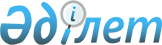 О внесении изменений в перечень международных и региональных (межгосударственных) стандартов, а в случае их отсутствия – национальных (государственных) стандартов, содержащих правила и методы исследований (испытаний) и измерений, в том числе правила отбора образцов, необходимые для применения и исполнения требований технического регламента Таможенного союза "Требования безопасности пищевых добавок, ароматизаторов и технологических вспомогательных средств" (ТР ТС 029/2012) и осуществления оценки соответствия объектов технического регулированияРешение Коллегии Евразийской экономической комиссии от 25 августа 2020 года № 105.
      В соответствии с пунктом 4 Протокола о техническом регулировании в рамках Евразийского экономического союза (приложение № 9 к Договору о Евразийском экономическом союзе от 29 мая 2014 года) и пунктом 5 приложения № 2 к Регламенту работы Евразийской экономической комиссии, утвержденному Решением Высшего Евразийского экономического совета от 23 декабря 2014 г. № 98, Коллегия Евразийской экономической комиссии решила:
      1. Внести в перечень международных и региональных (межгосударственных) стандартов, а в случае их отсутствия – национальных (государственных) стандартов, содержащих правила и методы исследований (испытаний) и измерений, в том числе правила отбора образцов, необходимые для применения и исполнения требований технического регламента Таможенного союза "Требования безопасности пищевых добавок, ароматизаторов и технологических вспомогательных средств" (ТР ТС 029/2012) и осуществления оценки соответствия объектов технического регулирования, утвержденный Решением Коллегии Евразийской экономической комиссии от 7 февраля 2018 г. № 21, следующие изменения:
      а) в позициях 146 и 147 в графе 4 слова "до 01.01.2020" заменить словами "до включения соответствующего межгосударственного стандарта в перечень стандартов";
      б) дополнить позицией 1471 следующего содержания:
      2. Настоящее Решение вступает в силу по истечении 30 календарных дней с даты его официального опубликования.
					© 2012. РГП на ПХВ «Институт законодательства и правовой информации Республики Казахстан» Министерства юстиции Республики Казахстан
				
"
1471
МВИ.МН 6028-2018 "Определение массовой концентрации сернистой кислоты (в пересчете на SO2) в желатине. Методика выполнения измерений" (свидетельство об аттестации № 1118/2018 от 30.07.2018)
применяется до включения соответствующего межгосударственного стандарта в перечень стандартов
".
      Председатель Коллегии
Евразийской экономической комиссии 

М. Мясникович
